«Сообщение о возможном установлении публичного сервитута на частях земельных участков с кадастровыми номерами 38:20:160501:31,  38:20:160501:40, 38:20:000000:1570, и земельного участка, государственная собственность на который не разграничена, площадью 47867 кв.м. согласно прилагаемой схемеОрган, рассматривающий ходатайство об установлении публичного сервитута: администрация Черемховского районного муниципального образования.Цель установления публичного сервитута: размещение объекта «Электрическая сеть 10/0,4 кВ п. Большебельск», ходатайство  Открытого акционерного общества «Иркутская электросетевая компания». Адреса или иное описание местоположения земельных участков, в отношении которых испрашивается публичный сервитут:- часть земельного участка с кадастровым номером 38:20:160501:31, расположенного по адресу: Российская Федерация, Иркутская область, Черемховский район,  п. Большебельск,                   ул. Белая, 6, на площади 26 кв.м.;- часть земельного участка с кадастровым номером 38:20:160501:40, расположенного по адресу: Российская Федерация, Иркутская область, Черемховский район, Нижнеиретское муниципальное образование, п. Большебельск, ул. Белая, 7А, на площади 1243 кв.м.;- часть земельного участка с кадастровым номером 38:20:000000:1570, расположенного по адресу: Российская Федерация, Иркутская область, Черемховский район, на площади 70352 кв.м.;- часть земельного участка, государственная собственность на который не разграничена, расположенного по адресу: Российская Федерация, Иркутская область, Черемховский район, на площади 47867 кв.м., в границах согласно приложению. Ознакомиться с поступившим ходатайством об установлении публичного сервитута и прилагаемым к нему описанием местоположения границ публичного сервитута, подать заявление об учете прав на земельные участки можно по адресу: Иркутская область,                                      г. Черемхово,   ул. Куйбышева, 20, кабинет 50, по рабочим дням с 09.00 до 18.00 по местному времени (перерыв с 13.00 до 14.00), телефон 8 (39546) 5-01-96, Комитет по управлению муниципальным имуществом Черемховского районного муниципального образования. Срок подачи заявлений об учете прав на земельные участки: 30 календарных дней со дня опубликования настоящего сообщения.Сообщение о поступившем ходатайстве об установлении публичного сервитута также размещено на официальном Черемховского районного муниципального образования http://cher.irkobl.ru/ в разделе «Экономика - Муниципальное имущество - Нормативная база/документы», в разделе «Поселения района - Нижнеиретское сельское поселение». Реквизиты решения об утверждении документа территориального планирования и (или) проекта планировки территории: постановление администрации Нижнеиретского муниципального образования от 30.07.2020 № 32 «Об утверждении проекта планировки с проектом межевания территории»,  размещено на официальном Черемховского районного муниципального образования http://cher.irkobl.ru/.Описание местоположения границ планируемого публичного сервитута - схема расположения границ публичного сервитута, приложение к настоящему сообщению. Председатель                                                                                                        А.В. БелобородоваПриложение к сообщению о возможном установлении публичного сервитутаСхема расположения границ публичного сервитута Местоположение публичного сервитута: Иркутская область, Черемховский районЦель установления публичного сервитута: размещение линейного объекта «Электрическая сеть 10/0,4 кВ п. Большебельск»	Площадь устанавливаемого публичного сервитута: 119488 кв.мСистема координат:  МСК 38, зона 3Обозначение характерных точек границКоординаты, мКоординаты, мОбозначение характерных точек границХУ123н1460352.343214907.84н2460347.343214921.73н3458998.873214436.80н4458239.323214339.38н5457262.843214436.45н6456195.513214733.17н7455066.773214784.87н8454809.213215039.98н9454810.133215043.51н10454802.873215045.40н11454834.333215166.25н12454838.083215165.51н13454839.403215171.70н14454837.783215171.99н15455027.553215401.45н16455027.913215401.15н17455033.013215407.32н18455032.153215408.03н19455054.343215450.40н20455054.783215451.08н21455102.873215542.55н22455103.983215543.42н23455113.603215547.38н24455115.103215550.13н25455117.283215548.89н26455259.983215607.55н27455257.633215614.01н28455252.963215612.09н29455251.743215610.27н30455250.603215611.12н31455146.153215568.28н32455135.613215603.34н33455128.803215601.47н34455139.643215565.62н35455100.423215549.53н36455097.373215547.13н37455026.403215411.88н38455021.753215406.25н39455022.153215405.92н40454833.213215177.52н41454829.493215178.28н42454796.103215047.16н43454788.843215049.05н44454784.733215033.26н45455057.313214763.28н46456192.023214711.30н47456459.403214636.97н48456463.233214636.28н49456512.813214624.72н50456795.533214548.15н51456825.623214540.48н52456840.843214536.40н53457058.373214476.44н54457233.703214428.50н55457271.983214420.95н56457339.073214411.71н57457364.863214409.19н58457472.063214398.52н59457523.553214392.25н60457727.783214368.40н61457759.863214364.94н62458047.273214336.37н63458110.693214331.93н64458179.833214328.46н65458203.003214327.78н66458249.923214326.97н67458306.423214328.34н68458340.523214330.18н69458951.713214408.57н70459020.953214427.81н71459126.383214464.04н72459185.723214485.20н73459244.503214505.96н74459301.723214526.32н75459359.683214546.39н76459519.283214604.74н77459567.043214622.09н78459613.343214639.44н79459726.113214680.39н80459753.413214690.27н81459803.813214708.76н82459854.583214727.39н83459886.403214738.86н84459935.373214756.51н85460114.053214818.44н86460149.223214831.39н87460208.763214853.84н88460274.263214878.76н1460352.343214907.84Обзорная схема расположения границ публичного сервитута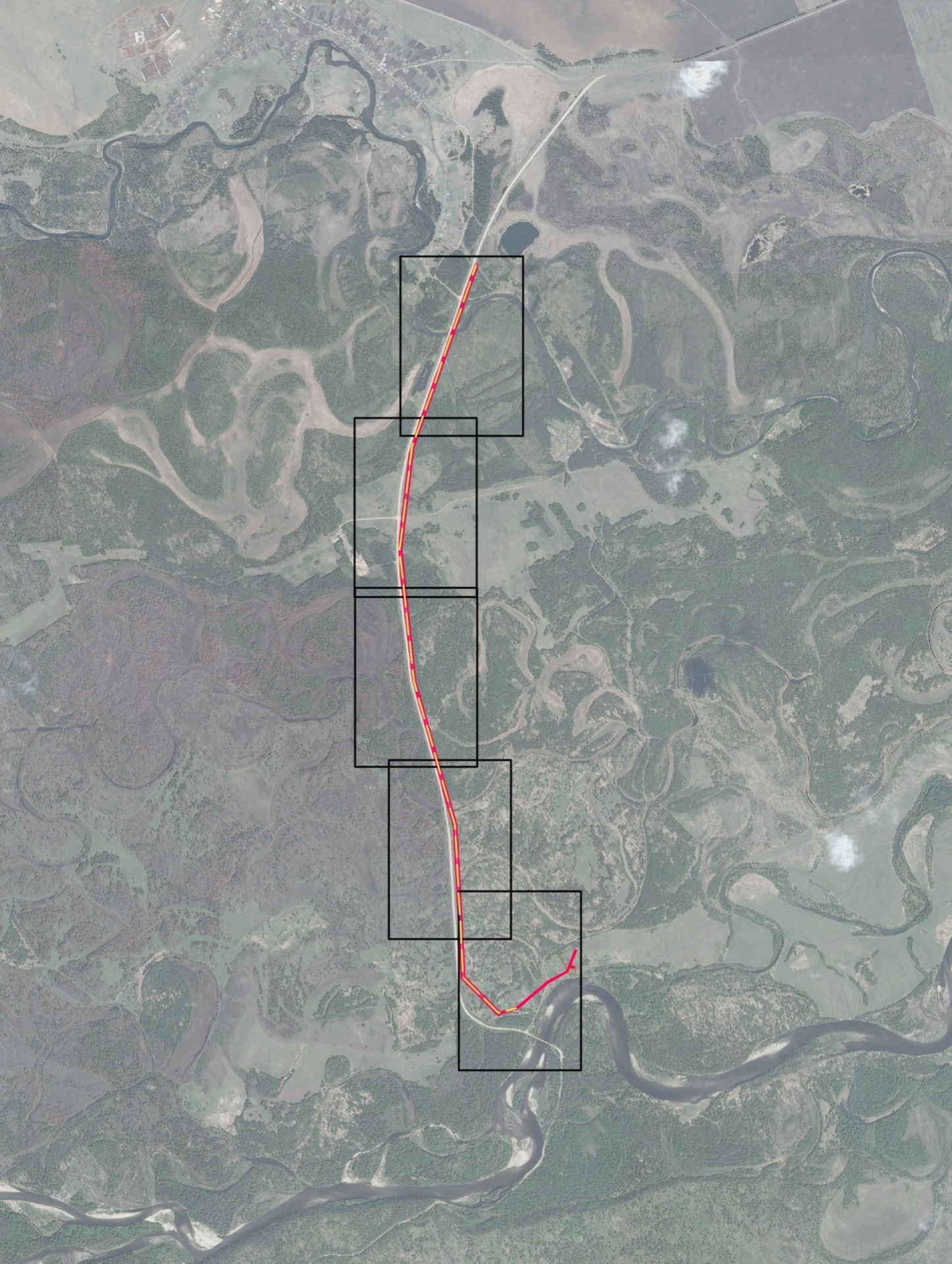 Масштаб 1:70000Условные обозначения: – образуемая граница публичного сервитута - граница земельного участка, сведения о котором имеются в ЕГРН                   – проектное местоположение инженерного сооружения, в целях размещения которого устанавливается публичный сервитутСхема расположения границ публичного сервитута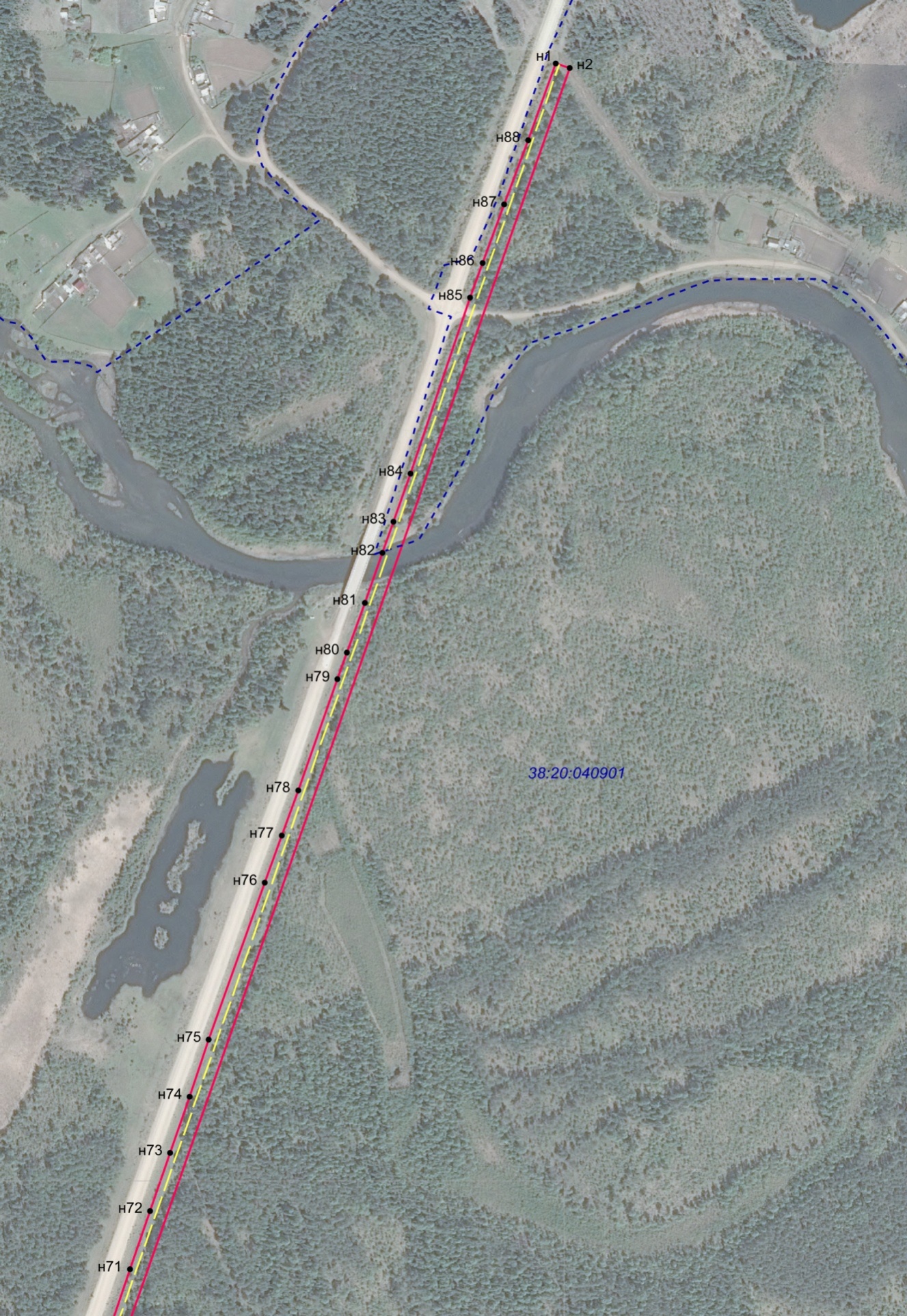 Масштаб 1:10000Условные обозначения приведены на стр. 8Схема расположения границ публичного сервитута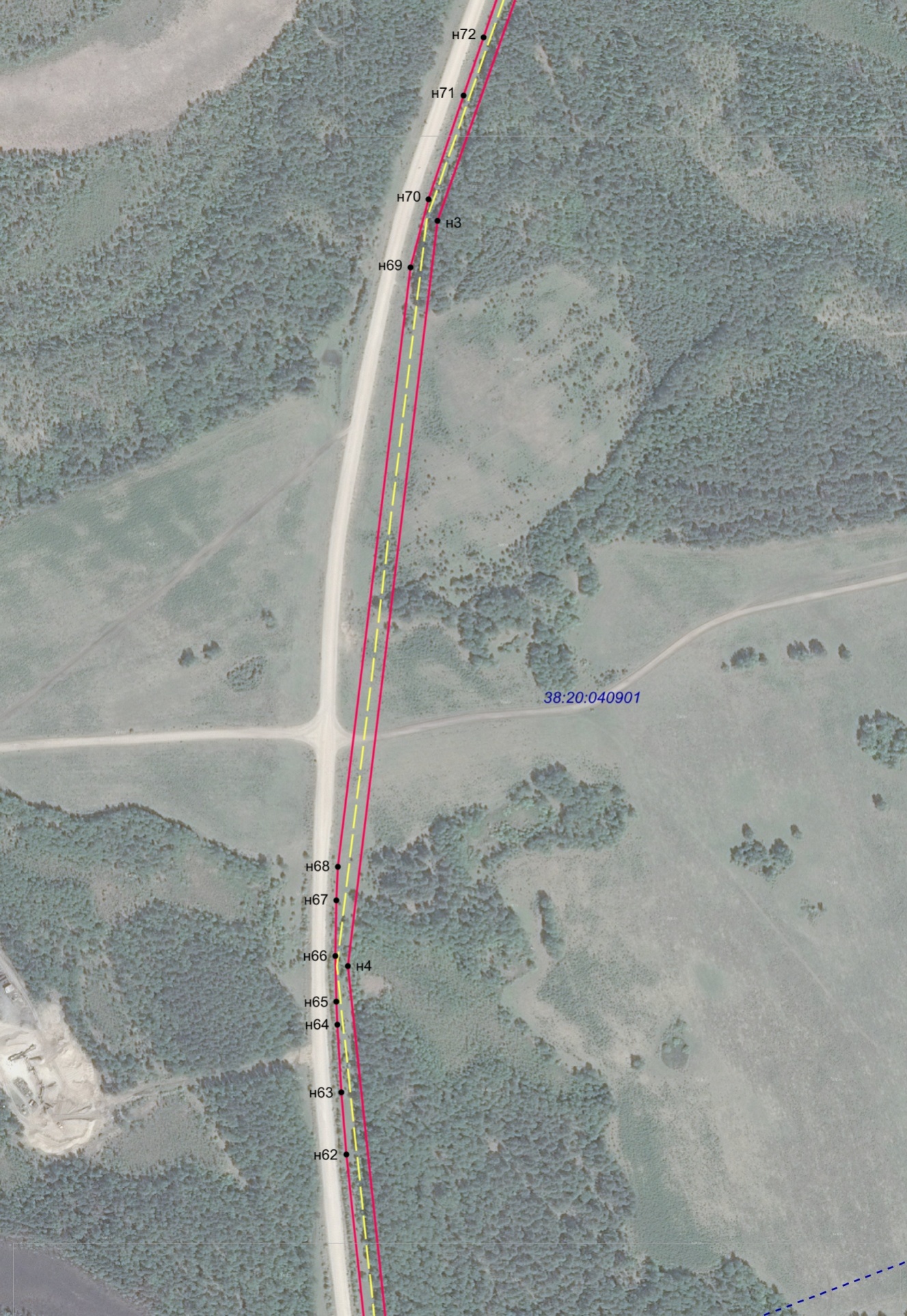 Масштаб 1:10000Условные обозначения приведены на стр. 8Схема расположения границ публичного сервитута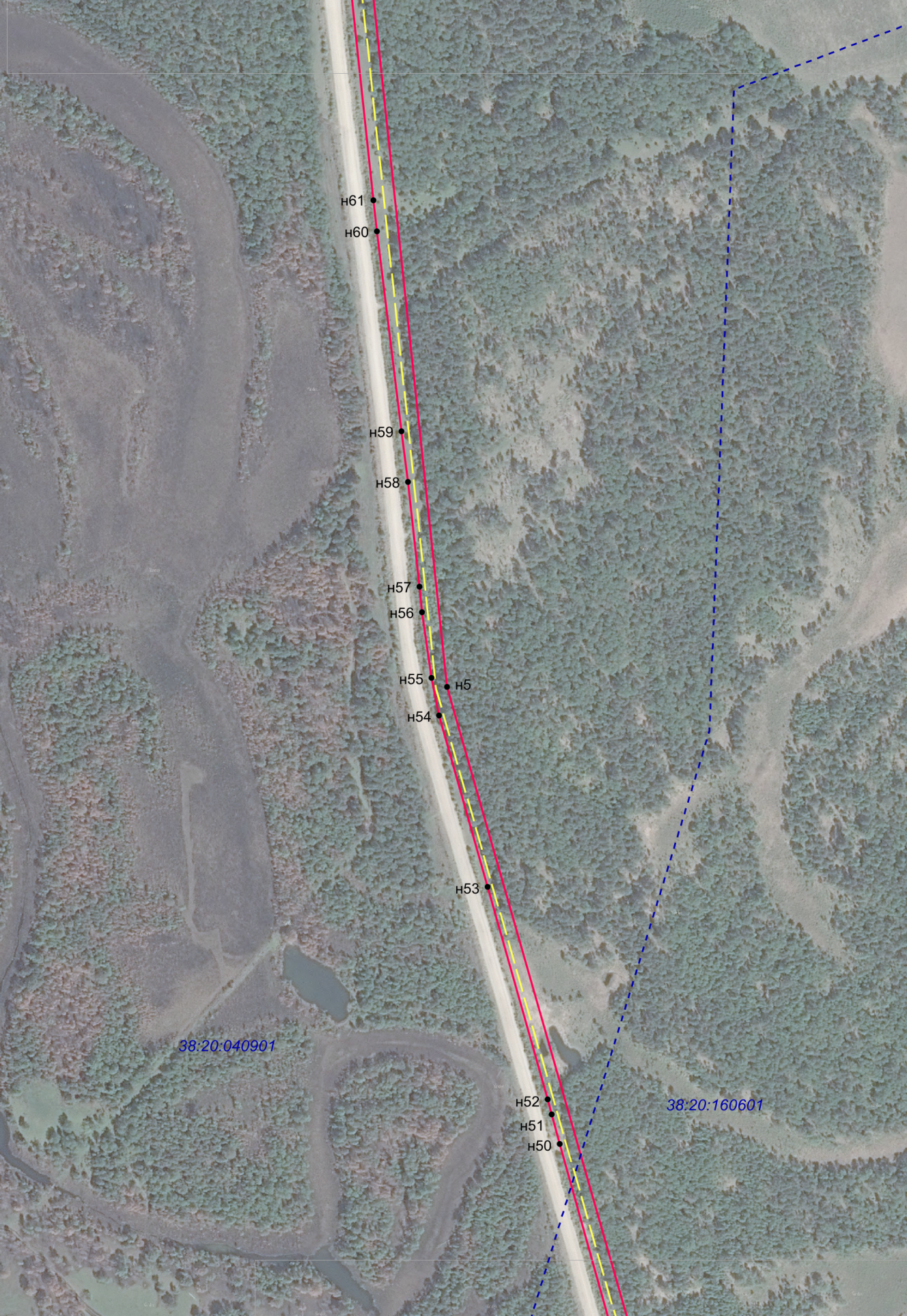 Масштаб 1:10000Условные обозначения приведены на стр. 8Схема расположения границ публичного сервитута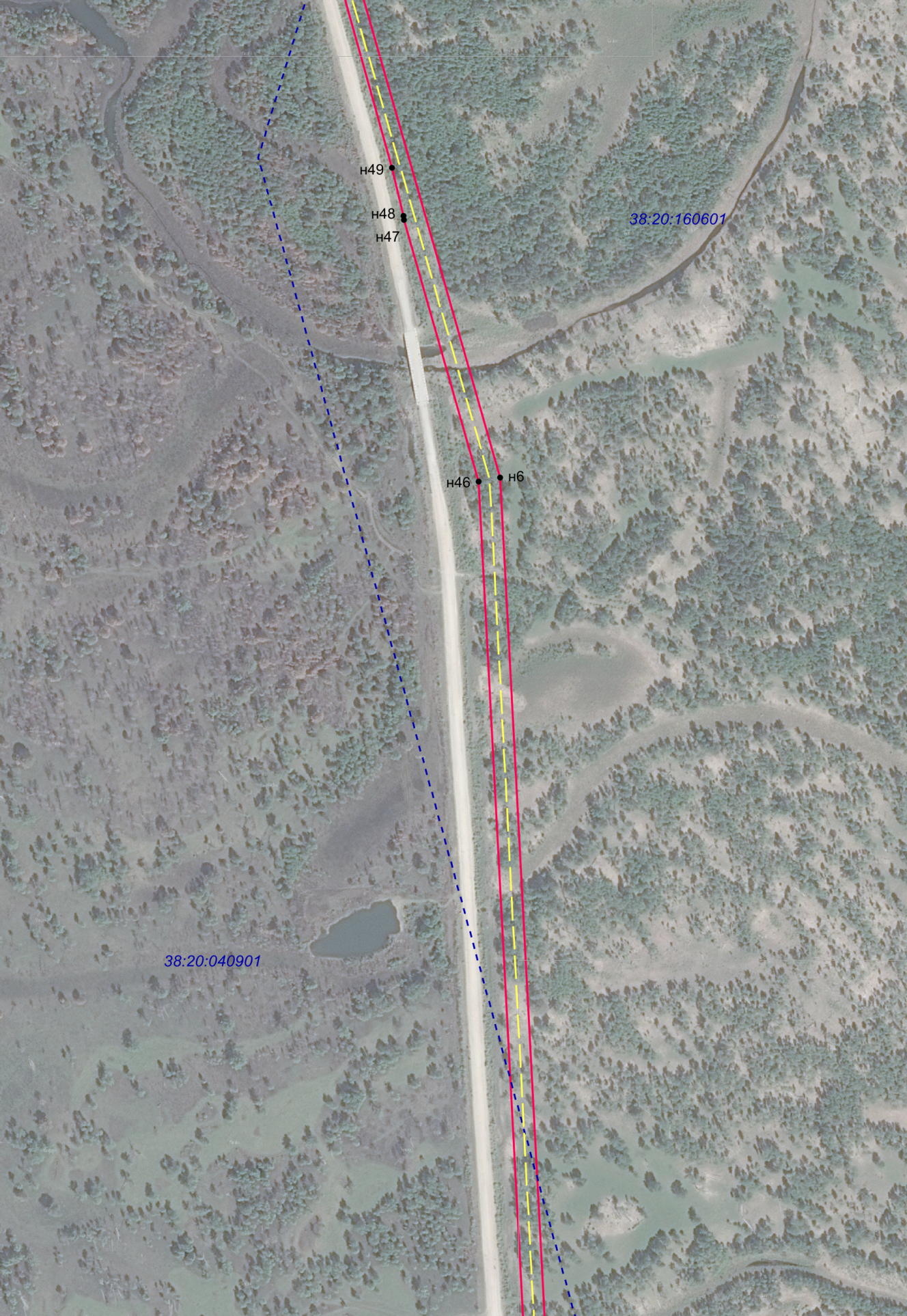 Масштаб 1:10000Условные обозначения приведены на стр. 8Схема расположения границ публичного сервитута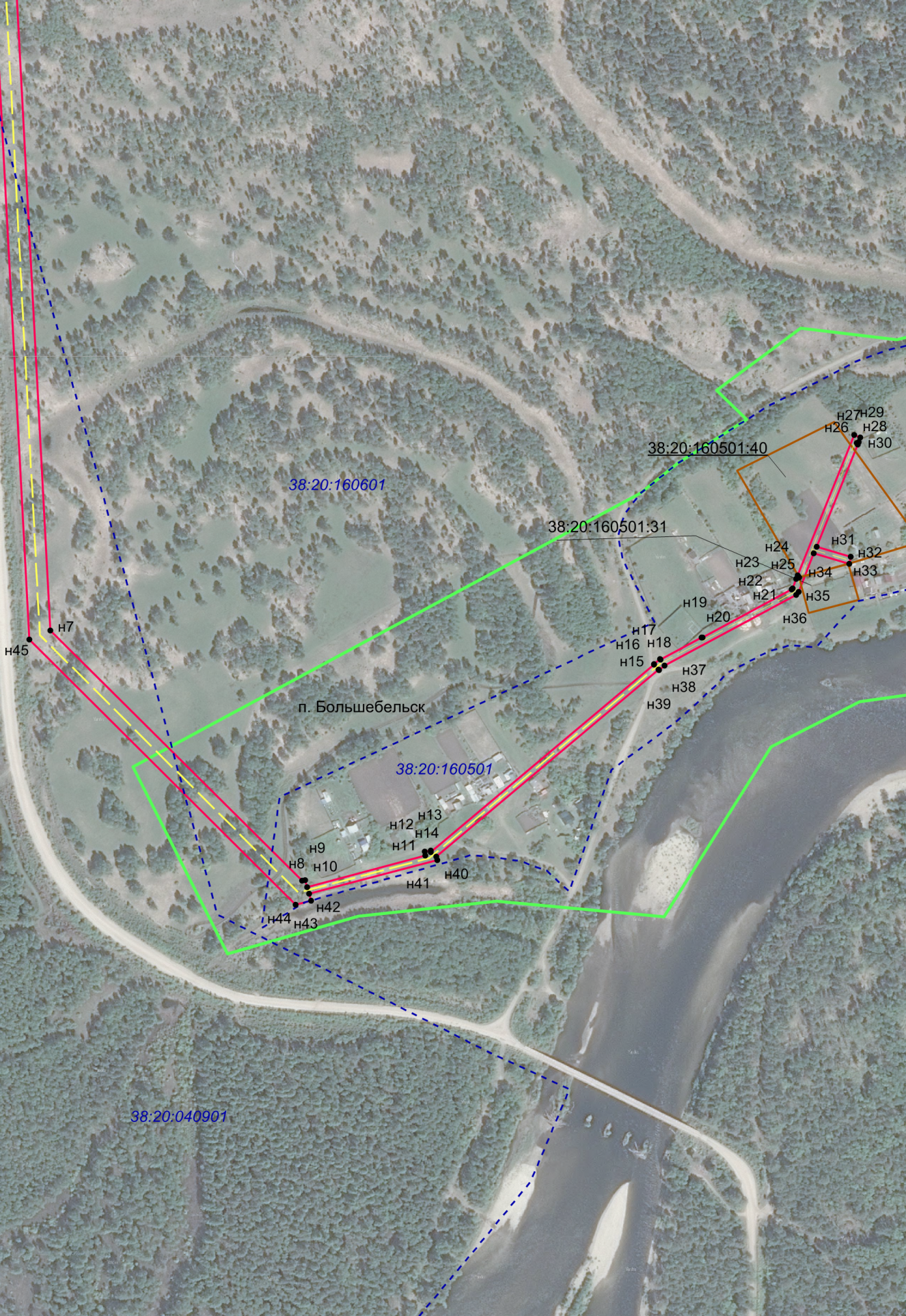 Масштаб 1:10000Условные обозначения: – образуемая граница публичного сервитута - граница земельного участка, сведения о котором имеются в ЕГРНн1  –  характерная точка образуемой  границы публичного сервитута                   – проектное местоположение инженерного сооружения, в целях размещения которого устанавливается публичный сервитут38:20:160501:31 – кадастровый номер земельного участка, сведения о котором имеются в ЕГРН                    – граница кадастрового квартала38:20:160501– номер кадастрового квартала                   – граница населенного пункта